Virginia Department of Criminal Justice Services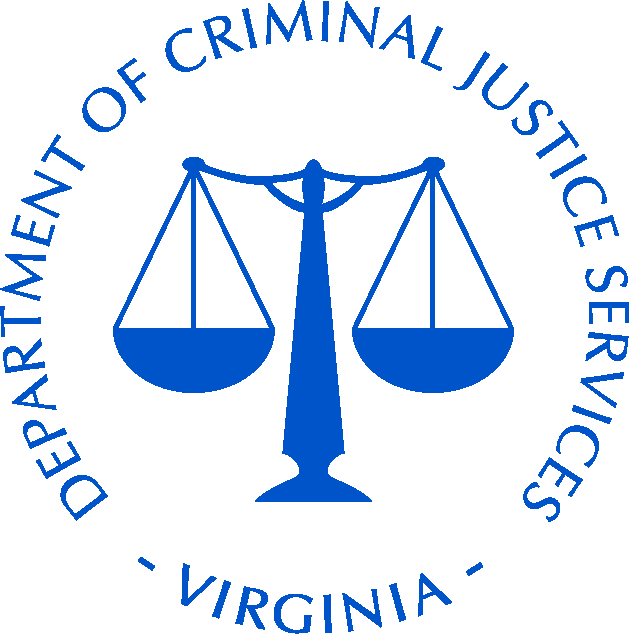 Envision: Creating Paths of Resiliency for Underserved Domestic Violence Survivors October 10-11, 2019 Hotel Madison• Harrisonburg, Virginia  EXHIBITOR APPLICATION Thank you for your interest in exhibiting at the Envision: Creating Paths of Resiliency for Underserved Domestic Violence Survivors Conference. Please fill out the following form for consideration of obtaining an exhibitor/vendor booth for the upcoming conference.  Space is free.SECTION C: Authorization SignatureThis section ensures that you have read the attached exhibitor agreement form and accept the terms. You can have up to two people man your exhibit space.  Please provide their name and organization.   Signature				                		 Date_______________________	___________________________________________________Phone Number							Email AddressPlease return the completed form to Candace Miles: Email: candace.miles@dcjs.virginia.gov  •   Phone:  (804) 371-6507   •   Fax: (804) 786-3414SECTION A: Applicant InformationThis section will provide additional information about you, the applicant.SECTION A: Applicant InformationThis section will provide additional information about you, the applicant.SECTION A: Applicant InformationThis section will provide additional information about you, the applicant.SECTION A: Applicant InformationThis section will provide additional information about you, the applicant.SECTION A: Applicant InformationThis section will provide additional information about you, the applicant.SECTION A: Applicant InformationThis section will provide additional information about you, the applicant.SECTION A: Applicant InformationThis section will provide additional information about you, the applicant.SECTION A: Applicant InformationThis section will provide additional information about you, the applicant.SECTION A: Applicant InformationThis section will provide additional information about you, the applicant.SECTION A: Applicant InformationThis section will provide additional information about you, the applicant.SECTION A: Applicant InformationThis section will provide additional information about you, the applicant.SECTION A: Applicant InformationThis section will provide additional information about you, the applicant.SECTION A: Applicant InformationThis section will provide additional information about you, the applicant.SECTION A: Applicant InformationThis section will provide additional information about you, the applicant.SECTION A: Applicant InformationThis section will provide additional information about you, the applicant.SECTION A: Applicant InformationThis section will provide additional information about you, the applicant.1. Name of Applicant:1. Name of Applicant:1. Name of Applicant:1. Name of Applicant:1. Name of Applicant:1. Name of Applicant:2. Applicant’s Position: 2. Applicant’s Position: 2. Applicant’s Position: 2. Applicant’s Position: 2. Applicant’s Position: 2. Applicant’s Position: 3. Applicant’s Organization:3. Applicant’s Organization:3. Applicant’s Organization:3. Applicant’s Organization:3. Applicant’s Organization:3. Applicant’s Organization:3. Applicant’s Organization:4. Street Address: 4. Street Address: 4. Street Address: 4. Street Address: 4. Street Address:     City:    City:    City:  State:  State:   Zip Code:   Zip Code:5. Phone:  5. Phone:  5. Phone:  5. Phone:    Fax:    Email:    Email:    Email:    Email:6. Type of Organization:6. Type of Organization:6. Type of Organization:6. Type of Organization:6. Type of Organization:6. Type of Organization:6. Type of Organization:6. Type of Organization:For ProfitFor ProfitFor ProfitFor ProfitFor ProfitFor ProfitNonprofitNonprofitNonprofitNonprofitNonprofitNonprofitSECTION B: Resources Requested (check all that apply)Will you require:SECTION B: Resources Requested (check all that apply)Will you require:SECTION B: Resources Requested (check all that apply)Will you require:SECTION B: Resources Requested (check all that apply)Will you require:SECTION B: Resources Requested (check all that apply)Will you require:SECTION B: Resources Requested (check all that apply)Will you require:SECTION B: Resources Requested (check all that apply)Will you require:SECTION B: Resources Requested (check all that apply)Will you require:SECTION B: Resources Requested (check all that apply)Will you require:SECTION B: Resources Requested (check all that apply)Will you require:SECTION B: Resources Requested (check all that apply)Will you require:SECTION B: Resources Requested (check all that apply)Will you require:SECTION B: Resources Requested (check all that apply)Will you require:SECTION B: Resources Requested (check all that apply)Will you require:SECTION B: Resources Requested (check all that apply)Will you require:SECTION B: Resources Requested (check all that apply)Will you require:  Electricity				Do you plan to attend both days (October 10 and 11)  Yes  No  Electricity				Do you plan to attend both days (October 10 and 11)  Yes  No  Electricity				Do you plan to attend both days (October 10 and 11)  Yes  No  Electricity				Do you plan to attend both days (October 10 and 11)  Yes  No  Electricity				Do you plan to attend both days (October 10 and 11)  Yes  No  Electricity				Do you plan to attend both days (October 10 and 11)  Yes  No  Electricity				Do you plan to attend both days (October 10 and 11)  Yes  No  Electricity				Do you plan to attend both days (October 10 and 11)  Yes  No  Electricity				Do you plan to attend both days (October 10 and 11)  Yes  No  Electricity				Do you plan to attend both days (October 10 and 11)  Yes  No  Electricity				Do you plan to attend both days (October 10 and 11)  Yes  No  Electricity				Do you plan to attend both days (October 10 and 11)  Yes  No  Electricity				Do you plan to attend both days (October 10 and 11)  Yes  No  Electricity				Do you plan to attend both days (October 10 and 11)  Yes  No  Electricity				Do you plan to attend both days (October 10 and 11)  Yes  No   Internet				If no, what days do you plan to attend:         Internet				If no, what days do you plan to attend:         Internet				If no, what days do you plan to attend:         Internet				If no, what days do you plan to attend:         Internet				If no, what days do you plan to attend:         Internet				If no, what days do you plan to attend:         Internet				If no, what days do you plan to attend:         Internet				If no, what days do you plan to attend:         Internet				If no, what days do you plan to attend:         Internet				If no, what days do you plan to attend:         Internet				If no, what days do you plan to attend:         Internet				If no, what days do you plan to attend:         Internet				If no, what days do you plan to attend:         Internet				If no, what days do you plan to attend:         Internet				If no, what days do you plan to attend:      SECTION C: Brief DescriptionPlease provide us with a brief description of organization and any products you plan to sell.SECTION C: Brief DescriptionPlease provide us with a brief description of organization and any products you plan to sell.SECTION C: Brief DescriptionPlease provide us with a brief description of organization and any products you plan to sell.SECTION C: Brief DescriptionPlease provide us with a brief description of organization and any products you plan to sell.SECTION C: Brief DescriptionPlease provide us with a brief description of organization and any products you plan to sell.SECTION C: Brief DescriptionPlease provide us with a brief description of organization and any products you plan to sell.SECTION C: Brief DescriptionPlease provide us with a brief description of organization and any products you plan to sell.SECTION C: Brief DescriptionPlease provide us with a brief description of organization and any products you plan to sell.SECTION C: Brief DescriptionPlease provide us with a brief description of organization and any products you plan to sell.SECTION C: Brief DescriptionPlease provide us with a brief description of organization and any products you plan to sell.SECTION C: Brief DescriptionPlease provide us with a brief description of organization and any products you plan to sell.SECTION C: Brief DescriptionPlease provide us with a brief description of organization and any products you plan to sell.SECTION C: Brief DescriptionPlease provide us with a brief description of organization and any products you plan to sell.